TALOTOIMIKUNNAN KOKOUS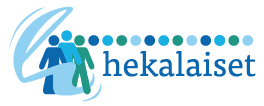 Heka-Pihlajisto Tilanhoitajankaari 20			Pöytäkirja 3 / 2020Paikka:	Sähköposti kokousAika:	Torstai 14.5.2020Kokouksen avausKokous avattiin klo 16.00Laillisuuden ja päätösvaltaisuuden toteaminenKokous todettiin laillisesti koolle kutsutuksi sekä päätösvaltaiseksi LenkkisaunaRemontin jälkeen pyydetään tiistaisiin lenkkisaunojen ajaksi 18.00-20.00Muita asioitaKuka vastaa remontti urakoisijan pesula varaustaulun asukkaiden käytössä olevista varauslukoista. Urakoitsija hävitti ison osan lukkoja vanhan taulun mukana? Toistaiseksi on käytössä varauskansio. Ei ole myöskään tietoa, kuinka monen lukko oli varaustaulussa kiinni. Onko meille tulossa tuo sähköinen pesutuvan varaus järjestelmä? Uuden S- busines kortin käyttäjäksi valittiin rahaston hoitaja Timo Kantola. Nykyinen talotoimikunnan tili lopetetaan syksyn aikana. Välikirjanpito tehty hutikuun aikana ja lähetetty alueyhtiölle. Joko asuntojen ulko-ovien urakoitsija on sovittu? Milloin työt aloitetaan?Piha-alueen kunnostus. Miten piha-alueen kunnostus, urakoitsijan poistuttua? Osaan pihasta oli vasta vuonna 2019 asennettu siirtonurmikko. Meneekö kylpyhuone urakoisijan korjattavaksi ja maksamaksi?Seuraava kokousIlmoitetaan myöhemminKokouksen päättäminenKokous päätettiin klo 16.30Timo KantolaTilanhoitajankaari 20 A 2Puh 0400473323timo.kantola2@gmail.com